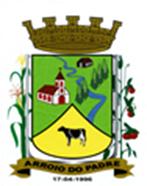 ESTADO DO RIO GRANDE DO SULMUNICÍPIO DE ARROIO DO PADREGABINETE DO PREFEITOMensagem 34/2018ACâmara Municipal de VereadoresSenhor PresidenteSenhores Vereadores	Quero cumprimentá-los, quando nesta oportunidade cumpre-me encaminhar para apreciação dos Senhores o projeto de lei 34/2018.	O projeto de lei em apreço vem introduzir novo evento no calendário destes, estabelecido pela Lei Municipal nº 148 de 24 de fevereiro de 2003, no âmbito do Município de Arroio do Padre.O evento de que trata é a realização a nível municipal da Copa Arroio do Padre de Futebol de Salão.Para realização do evento deverão ser realizadas despesas como fornecimento de material esportivo, premiações e contratação de arbitragem entra outros.Uma vez, havendo a disposição do município em realizar o evento mencionando e numa analise a legislação existente não percebendo a previsão para tanto, elaborou-se o presente projeto de lei com vistas a suprir esta lacuna e para que assim dentro da legalidade possamos realizar o evento.	Genericamente a promoção do esporte está previsto no Plano Plurianual e Lei de Diretrizes Orçamentarias, contudo, como percebido falta previsão especifica situação que o presente projeto de lei busca estabelecer.	Certo do apoio dos Senhores para aprovação do proposto despeço-me.	Atenciosamente.Arroio do Padre, 11 de maio de 2018. Leonir Aldrighi BaschiPrefeito MunicipalAo Sr.Dário VenzkePresidente da Câmara Municipal de VereadoresArroio do Padre/RSESTADO DO RIO GRANDE DO SULMUNICÍPIO DE ARROIO DO PADREGABINETE DO PREFEITOPROJETO DE LEI Nº 34, DE 11 DE MAIO DE 2018.Cria novo evento no anexo I da Lei Municipal Nº 148 de 27 de fevereiro de 2003Art. 1º A presente lei altera o anexo I da Lei Municipal Nº 148 de 27 de fevereiro de 2003, criando novo evento.Art. 2º O anexo I da Lei Municipal nº 148 de 27 de fevereiro que dispõe sobre o calendário de eventos do Município passa a ser acrescido do evento abaixo descrito:Anexo – Lei 148/2009Calendário de eventosArt. 3º As despesas decorrentes desta Lei correrão por dotações orçamentarias consignadas anualmente ao orçamento municipal.Art. 4º Esta Lei Complementar entra em vigor na data de sua publicação.Arroio do Padre, 11 de maio de 2018. Visto técnico:Loutar PriebSecretário de Administração, Planejamento,                     Finanças, Gestão e Tributos         Visto Legal:Brisa Villas BôasProcuradora Jurídica                                              Leonir Aldrighi BaschiPrefeito MunicipalEventoPeríodo/ÉpocaObjetivoCopa Arroio do Padre de Futebol de SalãoJunho a setembroPromover o esporte no Município, visando uma prática consciente, de integração, lazer e saúde, bem como oportunizar a descoberta de atletas, incentivando e estimulando a prática de futsal em Arroio do Padre